Содержание  учебного предметаКалендарно-тематическое планирование ФГОС ОООНазвание разделаКраткое содержаниеКоличество часовПовторение Натуральное число. Действия над натуральными числамиРешение простейших уравнений.Решение текстовых задач.Повторение по теме «Вычисление периметра и площади прямоугольника»3Натуральные числа и нульНатуральный ряд чисел и его свойстваНатуральное число, множество натуральных чисел и его свойства, изображение натуральных чисел точками на числовой прямой. Использование свойств натуральных чисел при решении задач. Запись и чтение натуральных чиселРазличие между цифрой и числом. Позиционная запись натурального числа, поместное значение цифры, разряды и классы, соотношение между двумя соседними разрядными единицами, чтение и запись натуральных чисел.Сравнение натуральных чисел, сравнение с числом 0Понятие о сравнении чисел, сравнение натуральных чисел друг с другом и с нулем, математическая запись сравнений, способы сравнения чисел.Действия с натуральными числамиСложение и вычитание, компоненты сложения и вычитания, связь между ними, нахождение суммы и разности, изменение суммы и разности при изменении компонентов сложения и вычитания.Умножение и деление, компоненты умножения и деления, связь между ними, умножение и сложение в столбик, деление уголком, проверка результата с помощью прикидки и обратного действия.Переместительный и сочетательный законы сложения и умножения, распределительный закон умножения относительно сложения, обоснование алгоритмов выполнения арифметических  действий.Степень с натуральным показателемЗапись числа в виде суммы разрядных слагаемых, порядок выполнения действий в выражениях, содержащих степень, вычисление значений выражений, содержащих степень.Числовые выражения.Числовое выражение и его значение, порядок выполнения действий.Деление с остатком.Деление с остатком на множестве натуральных чисел, свойства деления с остатком. Практические задачи на деление с остатком.Свойства и признаки делимостиСвойство делимости суммы (разности) на число. Признаки делимости на 2, 3, 5, 9, 10. Признаки делимости на 4, 6, 8, 11. Доказательство признаков делимости. Решение практических задач с применением признаков делимости. Разложение числа на простые множителиПростые и составные числа, решето Эратосфена. Разложение натурального числа на множители, разложение на простые множители. Количество делителей числа, алгоритм разложения числа на простые множители, основная теорема арифметики.Делители и кратные.Делитель и его свойства, общий делитель двух и более чисел, наибольший общий делитель, взаимно простые числа, нахождение наибольшего общего делителя.Кратное и его свойства, общее кратное двух и более чисел, наименьшее общее кратное, способы нахождения наименьшего общего кратного.54Наглядная геометрияФигуры в окружающем мире. Наглядные представления о фигурах на плоскости: прямая, отрезок, луч, угол, ломаная, многоугольник, окружность, круг. Четырехугольник, прямоугольник, квадрат. Треугольник, виды треугольников. Правильные многоугольники. Изображение основных геометрических фигур. Взаимное расположение двух прямых, двух окружностей, прямой и окружности. Длина отрезка, ломаной. Единицы измерения длины. Построение отрезка заданной длины. Виды углов. Градусная мера угла. Измерение и построение углов с помощью транспортира.Периметр многоугольника. Понятие площади фигуры; единицы измерения площади. Площадь прямоугольника, квадрата. Приближенное измерение площади фигур на клетчатой бумаге. Равновеликие фигуры.Наглядные представления о пространственных фигурах: куб, параллелепипед, призма, пирамида, шар, сфера, конус, цилиндр. Изображение пространственных фигур. Примеры сечений. Многогранники. Правильные многогранники. Примеры разверток многогранников, цилиндра и конуса.Понятие объема; единицы объема. Объем прямоугольного параллелепипеда, куба.Понятие о равенстве фигур.32ДробиОбыкновенные дробиДоля, часть, дробное число, дробь. Дробное число как результат деления. Правильные и неправильные дроби, смешанная дробь (смешанное число).Запись натурального числа в виде дроби с заданным знаменателем, преобразование смешанной дроби в неправильную дробь и наоборот.Приведение дробей к общему знаменателю. Сравнение обыкновенных дробей. Сложение и вычитание обыкновенных дробей. Умножение и деление обыкновенных дробей. Арифметические действия со смешанными дробями. Арифметические действия с дробными числами.	Способы рационализации вычислений и их применение при выполнении действий.53Решение текстовых задачЕдиницы измерений: длины, площади, объема, массы, времени, скорости. Зависимости между единицами измерения каждой величины. Зависимости между величинами: скорость, время, расстояние; производительность, время, работа; цена, количество, стоимость.Задачи на все арифметические действияРешение текстовых задач арифметическим способом. Использование таблиц, схем, чертежей, других средств представления данных при решении задачи.Задачи на движение, работу и покупки Решение несложных задач на движение в противоположных направлениях, в одном направлении, движение по реке по течению и против течения.Решение задач на совместную работу. Применение дробей при решении задач. Задачи на части, доли, процентыРешение задач на нахождение части числа и числа по его части. Логические задачиРешение несложных логических задач. Решение логических задач с помощью графов, таблиц. Основные методы решения текстовых задач: арифметический, перебор вариантов.46История математикиПоявление цифр, букв, иероглифов в процессе счета и распределения продуктов на Древнем Ближнем Востоке. Связь с Неолитической революцией.Рождение шестидесятеричной системы счисления. Появление десятичной записи чисел.Рождение и развитие арифметики натуральных чисел.Дроби в Вавилоне, Египте, Риме. НОК, НОД, простые числа. Решето Эратосфена.  4ПовторениеПовторение. Натуральные числа. Действия с натуральными числами и их свойстваРешение текстовых задач арифметическим способом.Решение уравнений.Числовое выражение и его значение, порядок выполнения действий.Наглядные представления о фигурах на плоскости: прямая, отрезок, луч, угол, ломаная, многоугольник, окружность, кругПризнаки делимостиДействия с обыкновенными дробями.12№ п/пИзучаемый раздел, тема урокаКол-во часовКалендарные срокиКалендарные срокиОсновные виды учебной деятельности обучающихся№ п/пИзучаемый раздел, тема урокаКол-во часовПланируемые срокиФактическиесрокиОсновные виды учебной деятельности обучающихсяПовторение (3 ч)Повторение (3 ч)Повторение (3 ч)Повторение (3 ч)Повторение (3 ч)Повторение. Натуральное число. Действия над натуральными числами.1                                                                                                                                                                Индивидуальный опрос.Работа по карточкамПовторение. Решение простейших уравнений. Решение текстовых задач.1Взаимопроверка в группе. Практикум.Повторение по теме «Вычисление периметра и площади прямоугольника».1Взаимопроверка в группе. Работа с опорным материалом.Натуральные числа и нуль. (15 ч)Натуральные числа и нуль. (15 ч)Натуральные числа и нуль. (15 ч)Натуральные числа и нуль. (15 ч)Натуральные числа и нуль. (15 ч)Натуральное число, множество натуральных чисел и его свойства, изображение натуральных чисел точками на числовой прямой. 1Индивидуальный опрос.Работа по карточкамИспользование свойств натуральных чисел при решении задач. Различие между цифрой и числом.1Взаимопроверка в группе. Практикум.Десятичная система записи натуральных чисел. Римская нумерация. Рождение и развитие арифметики натуральных чисел.1Взаимопроверка в группе. Работа с опорным материалом.Запись числа в виде суммы разрядных слагаемых.1Взаимопроверка в группе. ТренингПозиционная запись натурального числа, поместное значение цифры, разряды и классы, соотношение между двумя соседними разрядными единицами, чтение и запись натуральных чисел.1Индивидуальный опрос.Выполнение упражнений по образцуПонятие о сравнении чисел, сравнение натуральных чисел друг с другом и с нулём, математическая запись сравнения чисел.1Решение проблемных задач, фронтальный опрос.Способы сравнения чисел.1Решение упражнений, составление опорного конспекта, ответы на вопросы.Входная контрольная работа.1Индивидуальноерешение контрольных заданий.Анализ контрольной работы. Сложение. Компоненты сложения, связь между ними.1Взаимопроверка в парах, выполнение упражнений по образцуПереместительный и сочетательный законы сложения. Нахождение суммы.1Фронтальный опрос. Работа с демонстрационным материаломИзменение суммы при изменении компонентов сложения. 1Проблемные задачи, индивидуальный опросВычитание. Компоненты вычитания, связь между ними. Нахождение разности.1Опрос по теоретическому материалу. Построение алгоритма решения заданияРешение  задач на понимание отношений «меньше на…», «больше на…».1Работа с опорными конспектами, работа с раздаточным материаломРациональные способы вычитания натуральных чисел.1Проблемные задачи, индивидуальный опросИзменение разности при изменении компонентов вычитания.1Математический диктант. Выполнение заданий из учебника и по карточкам. Обсуждение решений в группах.Решение текстовых задач. ( 2 ч)Решение текстовых задач. ( 2 ч)Решение текстовых задач. ( 2 ч)Решение текстовых задач. ( 2 ч)Решение текстовых задач. ( 2 ч)Решение текстовых задач. ( 2 ч)Решение текстовых задач с помощью сложения и вычитания.1Взаимопроверка в группе. Решение логических задач. Самостоятельное выполнение упражнений и тестовых заданий.Применение свойств вычитания для упрощения вычислений. 1Построение алгоритма действия, решение упражнений, ответы на вопросы.Натуральные числа и нуль. (10 ч)Натуральные числа и нуль. (10 ч)Натуральные числа и нуль. (10 ч)Натуральные числа и нуль. (10 ч)Натуральные числа и нуль. (10 ч)Натуральные числа и нуль. (10 ч)Контрольная работа №1 по теме «Сложение и вычитание натуральных чисел».1Индивидуальноерешение контрольных заданий.Анализ контрольной работы. Умножение и деление, компоненты умножения и деления, связь между ними.1Построение алгоритма действия, решение упражнений.Переместительный и сочетательный законы умножения, обоснование алгоритмов выполнения арифметических  действий.1Решение проблемных задач.Распределительный закон умножения относительно сложения.1Работа с опорными конспектами, работа с раздаточным материаломСложение в столбик.1Выполнение заданий из учебника и печатной тетради, обсуждение решений. Индивидуальная, работа в парах.Вычитание чисел столбиком.1Взаимопроверка в парах.Выполнение проблемных заданий группой, индивидуальное составление заданий.Умножение в столбик.1Взаимопроверка в парах, выполнение упражнений по образцуЗапись числа в виде суммы разрядных слагаемых, порядок выполнения действий в выражениях, содержащих степень, вычисление значений выражений, содержащих степень. Квадрат и куб числа.1Решение упражнений, составление опорного конспекта, ответы на вопросы.Деление нацело.1Решение проблемных задач, фронтальный опрос, упражненияДеление уголком, проверка результата с помощью прикидки и обратного действия.Решение проблемных задач, фронтальный опрос, упражненияРешение текстовых задач. ( 5 ч)Решение текстовых задач. ( 5 ч)Решение текстовых задач. ( 5 ч)Решение текстовых задач. ( 5 ч)Решение текстовых задач. ( 5 ч)Решение текстовых задач. ( 5 ч)Решение текстовых задач с помощью умножения.1Фронтальный опрос. Работа с демонстрационным материаломРешение текстовых задач с помощью деления.1Взаимопроверка в парах, выполнение упражнений по образцуОсновные методы решения текстовых задач: арифметический, перебор вариантов.1Фронтальный опрос. Работа с демонстрационным материаломРазличные способы решения текстовых задач «на части».1Проблемные задачи, индивидуальный опросРешение практических задач «на части».1Опрос по теоретическому материалу. Построение алгоритма решения заданияНатуральные числа и нуль.(4ч)Натуральные числа и нуль.(4ч)Натуральные числа и нуль.(4ч)Натуральные числа и нуль.(4ч)Натуральные числа и нуль.(4ч)Натуральные числа и нуль.(4ч)Деление с остатком на множестве натуральных чисел, свойства деления с остатком.1Работа с опорными конспектами, работа с раздаточным материаломПрактические задачи на деление с остатком.1Проблемные задачи, индивидуальный опросЧисловое выражение и его значение, порядок выполнения действий.1Математический диктант. Выполнение заданий из учебника и по карточкам. Обсуждение решений в группах.Порядок выполнения действий в выражениях, содержащих степень, вычисление значений выражений, содержащих степень.1Взаимопроверка в группе. Решение логических задач. Самостоятельное выполнение упражнений и тестовых заданий.Решение текстовых задач. (4 часа)Решение текстовых задач. (4 часа)Решение текстовых задач. (4 часа)Решение текстовых задач. (4 часа)Решение текстовых задач. (4 часа)Решение текстовых задач. (4 часа)Решение задач на нахождение двух чисел по их сумме.1Построение алгоритма действия, решение упражнений, ответы на вопросы.Решение задач на нахождение двух чисел по их разности.1Фронтальный опрос. Работа с демонстрационным материаломРешение задач из «Арифметики» Л.Ф.Магницкого. Задачи на исследование.1Выполнение заданий из учебника и печатной тетради, обсуждение решений. Индивидуальная, работа в парах.Контрольная работа №2  по теме «Умножение и деление натуральных чисел».1Индивидуальноерешение контрольных заданий..История математики. (2 часа)История математики. (2 часа)История математики. (2 часа)История математики. (2 часа)История математики. (2 часа)История математики. (2 часа)Анализ контрольной работы. Рождение шестидесятеричной системы счисления. Появление десятичной записи чисел. Решение текстовых задач повышенной сложности с помощью умножения и деления.1Решение проблемных задач.Занимательные задачи на сложение и вычитание. Появление цифр, букв, иероглифов в процессе счёта и распределения продуктов на Древнем Ближнем Востоке. Связь с Неолитической революцией.1Работа с опорными конспектами, работа с раздаточным материаломНаглядная геометрия.(5 ч)  Наглядная геометрия.(5 ч)  Наглядная геометрия.(5 ч)  Наглядная геометрия.(5 ч)  Наглядная геометрия.(5 ч)  Фигуры в окружающем мире.1Взаимопроверка в парах, выполнение упражнений по образцуНаглядные представления о фигурах на плоскости: прямая, отрезок, луч.1Решение упражнений, составление опорного конспекта, ответы на вопросы.Прямая. Луч. Отрезок. Единицы измерения длины. Зависимости между единицами измерения каждой величины.1Решение проблемных задач, фронтальный опрос, упражненияИзмерение отрезков. Длина отрезка. Построение отрезка заданной длины.1Решение проблемных задач, фронтальный опрос, упражненияНаглядные представления о фигурах на плоскости: ломаная. Длина ломаной. Различные единицы измерения отрезков. 1Математический диктант. Выполнение заданий из учебника и по карточкам.Решение текстовых задач (1ч)Решение текстовых задач (1ч)Решение текстовых задач (1ч)Решение текстовых задач (1ч)Решение текстовых задач (1ч)Решение текстовых задач (1ч)Решение текстовых задач с элементами геометрии.1Взаимопроверка в парах, выполнение упражнений по образцуНаглядная геометрия.(14 ч)Наглядная геометрия.(14 ч)Наглядная геометрия.(14 ч)Наглядная геометрия.(14 ч)Наглядная геометрия.(14 ч)Наглядная геометрия.(14 ч)Контрольная работа по теме №3 «Луч. Отрезок. Прямая». 1Индивидуальный опрос.Упражнения к теме.Обсуждение решений в парахАнализ контрольной работы. Выражение  одних  единиц измерения через другие.1Индивидуальноерешение контрольных заданий.Наглядные представления о фигурах на плоскости: окружность и круг. Наглядные представления о пространственных фигурах: шар, сфера.1Построение алгоритма действия, решение упражнений.Взаимное расположение двух прямых, двух окружностей, прямой и окружности. Центр, радиус, диаметр окружности. 1Построение алгоритма действия, решение упражнений.Применение понятий окружность и круг в повседневной жизни.1Фронтальное обсуждение решения поставленной проблемы, запись главного, составление правила.Наглядные представления о фигурах на плоскости: угол. Виды углов: прямой, острый, тупой.  Измерение углов.1Практикум, фронтальный опрос, упражнения.Индивидуальное выполнение заданий из печатной тетради,Градусная мера угла. Измерение и построение углов с помощью транспортира.1Практикум, фронтальный опрос, упражнения.Индивидуальное выполнение заданий из печатной тетради,Изображение основных геометрических фигур.1Индивидуальное выполнение заданий из учебника, исследование предложенных решений в групповой форме.Треугольники, виды треугольников.1Построение алгоритма действия, решение упражнений.Треугольники, построение треугольников.1Решение качественных задач.Четырехугольник.1Решение качественных задачПрямоугольник, квадрат, ромб.1Построение алгоритма действия, решение упражнений.Наглядные представления о фигурах на плоскости: многоугольник. Правильные многоугольники.1Практикум, индивидуальный опрос, работа  наглядными пособиями.Периметр многоугольника.1Взаимопроверка в парах.Выполнение упражнений по образцуРешение текстовых задач. (1ч)Решение текстовых задач. (1ч)Решение текстовых задач. (1ч)Решение текстовых задач. (1ч)Решение текстовых задач. (1ч)Решение текстовых задач. (1ч)Понятие площади фигуры; единицы измерения площади. Зависимости между единицами измерения каждой величины.1Практикум, фронтальный опрос, работа с раздаточными  материаламиНаглядная геометрия.(7 ч)Наглядная геометрия.(7 ч)Наглядная геометрия.(7 ч)Наглядная геометрия.(7 ч)Наглядная геометрия.(7 ч)Площадь прямоугольника, квадрата. Единицы площади.1Работа с опорными конспектами, работа с раздаточным материалом.Приближенное измерение площади фигур на клетчатой бумаге.1Работа с опорными конспектами, работа с раздаточным материалом.Равновеликие фигуры. Понятие о равенстве фигур.1Математический диктант. Выполнение заданий из учебника и по карточкам.Задачи на разрезание фигуры.1Взаимопроверка в парах, выполнение упражнений по образцуПлощадь сложной фигуры.1Фронтальный опросдемонстрация  слайд – лекцииНаглядные представления о пространственных фигурах: куб, параллелепипед, призма, пирамида, конус, цилиндр. Изображение пространственных фигур.1Взаимопроверка в парах.Выполнение упражнений по образцуПримеры сечений.1Работа с опорными конспектами, работа с раздаточным материалом.Решение текстовых задач. (1ч)Решение текстовых задач. (1ч)Решение текстовых задач. (1ч)Решение текстовых задач. (1ч)Решение текстовых задач. (1ч)Решение текстовых задач. (1ч)Решение сложных задач по теме «Площади и объемы геометрических фигур».1Проблемные задачи, фронтальный опрос. Составление опорного конспекта, решение задач.Наглядная геометрия.(6ч)Наглядная геометрия.(6ч)Наглядная геометрия.(6ч)Наглядная геометрия.(6ч)Наглядная геометрия.(6ч)Наглядная геометрия.(6ч)Многогранники. Правильные многогранники. Примеры разверток многогранников, цилиндра и конуса.1Проблемные задачи, фронтальный опрос. Составление опорного конспекта, решение задачПрямоугольный параллелепипед. Куб.1Взаимопроверка в парах.Выполнение упражнений по образцуНахождение площади поверхности прямоугольного параллелепипеда.1Взаимопроверка в парах.Выполнение упражнений по образцуПонятие объема; единицы измерения объема. Зависимости между единицами измерения каждой величины. Объем прямоугольного параллелепипеда, куба.1Практикум, фронтальный опрос. Решение упражнений, ответы на вопросы.Вычисление объемов фигур, составленных из нескольких параллелепипедов.1Проблемные задачи, фронтальный опрос. Построение алгоритма, решение задачКонтрольная работа №4 по теме «Площади фигур».1Индивидуальноерешение контрольных заданий.Решение текстовых задач. (8ч)Решение текстовых задач. (8ч)Решение текстовых задач. (8ч)Решение текстовых задач. (8ч)Решение текстовых задач. (8ч)Решение текстовых задач. (8ч)Анализ контрольной работы. Решение задач на нахождение объема прямоугольного параллелепипеда. Единицы объема.1Фронтальный опросдемонстрация  слайд – лекцииРешение практических задач с применением простейших свойств фигур.1Взаимопроверка в группе. ТренингЕдиницы измерений: массы, времени, скорости. Зависимости между единицами измерения каждой величины.1Проблемные задачи. Решение упражнений,  ответы на вопросыЗависимости между величинами: скорость, время, расстояние.1Взаимопроверка в парах.Выполнение упражнений по образцуРешение несложных задач на движение в противоположных направлениях.1Взаимопроверка в парах.Выполнение упражнений по образцуРешение несложных задач на движение в одном направлении.1Взаимопроверка в парах.Выполнение упражнений по образцуРешение несложных задач на движение по реке по течению и против течения.1Взаимопроверка в парах.Выполнение упражнений по образцуРешение текстовых задач на движение.1Фронтальный опрос. Построение алгоритма действия, решение упражнений.Натуральные числа и нуль. (25ч). История математики (1 ч) Натуральные числа и нуль. (25ч). История математики (1 ч) Натуральные числа и нуль. (25ч). История математики (1 ч) Натуральные числа и нуль. (25ч). История математики (1 ч) Натуральные числа и нуль. (25ч). История математики (1 ч) Натуральные числа и нуль. (25ч). История математики (1 ч) Свойство делимости суммы на число.1Фронтальный опрос. Построение алгоритма действия, решение упражнений.Свойство делимости разности на число.1Фронтальный опросдемонстрация  слайд – лекцииРешение текстовых задач на свойства делимости.1Практикум, индивидуальный опрос.Построение алгоритма, решение упражненийПризнаки делимости на 2, 5, 10.1Работа с раздаточными  материаламиПризнаки делимости на 3 и на 9.1Опрос по теоретическому материалу.Построение алгоритма решения заданияПризнаки делимости на 4, 6, 8, 11. Доказательство признаков делимости.1Опрос по теоретическому материалу.Построение алгоритма решения заданияПростые и составные числа.1Групповая работа.Фронтальный опрос.Выполнение упражнений по образцуРешето Эратосфена.1Построение алгоритма действия, решение упражнений.Разложение натурального числа на множители, разложение на простые множители.1Групповая работа.Фронтальный опрос.Выполнение упражнений по образцуРешение текстовых задач на признаки делимости.1Взаимопроверка в парах, выполнение упражнений по образцуРешение практических задач с применением признаков делимости.1Групповая работа.Фронтальный опрос.Выполнение упражнений по образцуРешение текстовых задач на простые и составные числа.1Групповая работа.Фронтальный опрос.Выполнение упражнений по образцуКоличество делителей числа, алгоритм разложения числа на простые множители, основная теорема арифметики.1Решение проблемныхзадач.Делитель и его свойства.1Решение проблемныхзадач.Делители натурального числа.1Взаимопроверка в группе. Работа с опорным материалом.Общий делитель двух и более чисел.1Фронтальный опрос. Построение алгоритма действия, решение упражнений.Наибольший общий делитель.1Практикум.Проблемные задачи. Составление опорного конспекта, решение задач.Взаимно простые числа.1Фронтальный опросдемонстрация  слайд – лекцииНахождение наибольшего общего делителя.1Проблемные задачи, фронтальный опрос. Составление опорного конспекта, решение задач.Решение текстовых задач на нахождение наибольшего  общего делителя.1Практикум, фронтальный опрос. Решение упражнений, ответы на вопросы.Кратное и его свойства, общее кратное двух и более чисел.1Практикум, фронтальный опрос. Решение упражнений, ответы на вопросы.Наименьшее общее кратное.1Взаимопроверка в парах.Работа по карточкамСпособы нахождения наименьшего общего кратного.1Фронтальный опросРешение развивающих задачРешение текстовых задач на нахождение наименьшего  общего кратного.1Фронтальный опросРешение развивающих задачИспользование четности при решении задач.1Индивидуальный опрос.Решение олимпиадных задачКонтрольная работа №5  по теме «Делимость чисел».1Индивидуальноерешение контрольных заданий.Дроби. История математики. (6ч) Дроби. История математики. (6ч) Дроби. История математики. (6ч) Дроби. История математики. (6ч) Дроби. История математики. (6ч) Дроби. История математики. (6ч) Анализ контрольной работы. Доля, часть, дробное число, дробь. Дробное число как результат деления. Дроби в Вавилоне, Египте, Риме.1Математический диктант. Выполнение заданий из учебника и по карточкам.Правильные и неправильные дроби.1Взаимопроверка в парах, выполнение упражнений по образцуСмешанная дробь (смешанное число).1Взаимопроверка в группе. Работа с раздаточным материаломЗапись натурального числа в виде дроби с заданным знаменателем, преобразование смешанной дроби в неправильную дробь и наоборот.1Проблемные задачи, фронтальный опрос, упражненияРавенство дробей.1Проблемные задачи, фронтальный опрос, упражненияРавенство дробей. Основное свойство дроби.1Проблемные заданияПрактикум, решение качественных задач.Решение текстовых задач. (5 ч)Решение текстовых задач. (5 ч)Решение текстовых задач. (5 ч)Решение текстовых задач. (5 ч)Решение текстовых задач. (5 ч)Решение текстовых задач. (5 ч)Решение текстовых задач на равенство дробей. 1Проблемные заданияПрактикум, решение качественных задач.Задачи на дроби. Доли.1Фронтальный опросдемонстрация  слайд – лекцииРешение практических задач на дроби.1Фронтальный опросдемонстрация  слайд – лекцииРешение логических  задач на  дроби.1Проблемные задачи, фронтальный опрос, работа с опорными конспектамиРешение текстовых задач на  дроби.1Практикум, индивидуальный опрос, работа с раздаточными  материаламиДроби. (23 ч)Дроби. (23 ч)Дроби. (23 ч)Дроби. (23 ч)Дроби. (23 ч)Дроби. (23 ч)Приведение дробей к общему знаменателю.1Фронтальный опросдемонстрация  слайд – лекцииПриведение дробей к наименьшему общему знаменателю.1Фронтальный опросдемонстрация  слайд – лекцииСравнение обыкновенных дробей. Сравнение дробей с разными знаменателями.1Фронтальный опрос, упражнения. Решение качественных задач.Правило сравнения дробей с  и приближения к 1.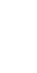 1Опрос по теоретическому материалу. Построение алгоритмарешения заданияСравнение дробей с одинаковыми числителями, сравнение с единицей.1Математический диктант. Выполнение заданий из учебника и по карточкам.Различные способы сравнения  дробей.1Взаимопроверка в парах, выполнение упражнений по образцуРешение текстовых задач на сравнение дробей.1Работа с конспектом, с книгой и наглядными пособиями по группам.Сложение обыкновенных дробей.1Проблемные задания, фронтальный опрос, решение упражненияСложение дробей с  одинаковыми знаменателями.1Решение качественных задач.Сложение дробей с разными знаменателями.1Решение качественных задач.Решение текстовых задач на сложение дробей.1Составление опорного конспекта, решение задач, работа с тестом и книгойЗаконы сложения. Рациональные способы вычислений.1Решение упражнений, составление опорного конспекта, ответы на вопросы.Применение законов  сложения.1Построение алгоритма действия, решение упражнений, ответы на вопросы.Применение законов сложения для нахождения значений выражений.1Работа с конспектом, с книгой и наглядными пособиями по группам.Решение сложных текстовых задач на  применение законов сложения.1Проблемные задания, фронтальный опрос, решение упражненияВычитание обыкновенных дробей.1Фронтальный опросВыборочный диктант Решение качественных задач.Значение выражений на  сложение и вычитание дробей.1Фронтальный опросРабота с демонстрационным материалом,Применение законов вычитания для нахождения значений выражений.1Проблемные задания, фронтальный опрос, упражненияРешение текстовых задач на вычитание дробей.1Практикум, фронтальный опрос, упражненияКонтрольная работа №6  по теме «Сложение и вычитание обыкновенных дробей».1Индивидуальноерешение контрольных заданий.Анализ контрольной работы. Умножение  обыкновенных дробей.1Фронтальный опросРабота с демонстрационным материалом,Применение законов умножения для нахождения значений выражений.1Проблемные задания, фронтальный опрос, упражненияЗаконы умножения.1Практикум, фронтальный опрос, упражненияРешение текстовых задач.  (2 ч)Решение текстовых задач.  (2 ч)Решение текстовых задач.  (2 ч)Решение текстовых задач.  (2 ч)Решение текстовых задач.  (2 ч)Решение текстовых задач.  (2 ч)Решение текстовых задач на умножение дробей.1Взаимопроверка в группе. Решение проблемных задачРешение текстовых задач на  применение законов умножения.1Опрос по теоретическому материалу. Построение алгоритма решения заданияДроби. (3 ч)Дроби. (3 ч)Дроби. (3 ч)Дроби. (3 ч)Дроби. (3 ч)Дроби. (3 ч)Деление обыкновенных дробей.1Опрос по теоретическому материалу. Построение алгоритма решения заданияДеление обыкновенных дробей на натуральное число.1Математический диктант. Выполнение заданий из учебника и по карточкам.Деление натурального числа на дробь.1Взаимопроверка в парах, выполнение упражнений по образцуРешение текстовых задач. (10 ч)Решение текстовых задач. (10 ч)Решение текстовых задач. (10 ч)Решение текстовых задач. (10 ч)Решение текстовых задач. (10 ч)Решение текстовых задач. (10 ч)Решение текстовых задач на деление дробей.1Фронтальный опрос. Работа с демонстрационным материаломНахождение части целого и целого по его части.1Построение алгоритма действия, решение упражнений.Решение задач на нахождение части числа и числа по его части.1Взаимопроверка в парах.Решение проблемных задач.Зависимости между величинами: производительность, время, работа.1Работа с опорными конспектами, работа с раздаточным  материаломРешение задач на совместную работу.1Фронтальный опрос. Работа с демонстрационным материаломРешение текстовых задач: на  совместную работу1Построение алгоритма действия, решение упражнений.Зависимости между величинами: цена, количество, стоимость.1Работа с опорными конспектами, работа с раздаточным  материаломРешение текстовых задач арифметическим способом.1Построение алгоритма действия, решение упражнений.Использование таблиц, схем, чертежей, других средств представления данных при решении задачи.1Практикум.Решение качественных задач.Контрольная работа №7 по теме «Умножение и деление обыкновенных дробей».1Индивидуальноерешение контрольных заданий.Дроби. (22 ч)Дроби. (22 ч)Дроби. (22 ч)Дроби. (22 ч)Дроби. (22 ч)Дроби. (22 ч)Анализ контрольной работы. Понятие смешанной дроби.1Опрос по теоретическому материалу.Построение алгоритмарешения заданияПредставление  смешанной дроби в  виде неправильной  и наоборот.1Взаимопроверка в парах, выполнение упражнений по образцуСмешанные  дроби, значения числовых выражений.1Проблемные задачи, индивидуальный опросСложение смешанных дробей.1Практикум, фронтальный опрос, работа с раздаточными  материаламиСложение смешанных дробей.1Работа с опорными конспектами, работа с раздаточными  материаламиВычитание  смешанных дробей.1Фронтальный опрос. Решение качественных задач.Решение текстовых задач на сложение и вычитание смешанных дробей.1Построение алгоритма действия, решение упражнений.Решение задач повышенной трудности  на сложение и вычитание смешанных чисел.1Построение алгоритма действия, решение упражнений.Свойства вычитания смешанных дробей.1Практикум, фронтальный опрос.Применение свойств вычитания смешанных дробей.1Взаимопроверка в парах.Работа с текстом.Решение качественных задач.Умножение смешанных дробей.1Фронтальный опрос. Работа с демонстрационным материаломДеление смешанных дробей.1Построение алгоритма действия, решение упражнений.Свойства умножения и деления смешанных дробей.1Построение алгоритма действия, решение упражнений.Составление программ вычисления выражений.1Взаимопроверка в парах.Работа с текстом Решение проблемных задач.Составление схем вычислений значений выражений.1Взаимопроверка в парах.Работа с текстом Решение проблемных задач.Арифметические действия со смешанными дробями.1Работа с опорными конспектами, работа с раздаточным материаломАрифметические действия с дробными числами.1Работа с опорными конспектами, работа с раздаточным материаломСпособы рационализации вычислений и их применение при выполнении действий.1Работа с опорными конспектами, работа с раздаточным материаломПредставление дробей на координатном луче.1Работа с опорными конспектами, работа с раздаточным материаломРешение сложных задач на умножение и деление смешанных дробей.1Взаимопроверка в группе. ТренингРешение задач на использование натуральных чисел на координатном луче.1Взаимопроверка в группе. ТренингКонтрольная работа по теме №8 «Смешанные дроби».1Индивидуальноерешение контрольных заданий.Решение текстовых задач. (7ч)Решение текстовых задач. (7ч)Решение текстовых задач. (7ч)Решение текстовых задач. (7ч)Решение текстовых задач. (7ч)Решение текстовых задач. (7ч)Анализ контрольной работы. Решение комбинаторных задач.1Взаимопроверка в группе. Решение проблемных задачРешение комбинаторных задач, используя правило сложения и правило умножения.1Взаимопроверка в группе. Решение проблемных задачРешение комбинаторных задач, используя правило сложения и правило умножения.1Индивидуальное решение контрольных заданий.Решение логических задач с помощью графов, таблиц.1Взаимопроверка в парах, выполнение упражнений по образцуРешение несложных логических задач.1Проблемные задачи, фронтальный опрос, упражнения. Решение логических задачЗадачи, решаемые с конца.1Проблемные задания, работа с раздаточными  материаламиРешение задач на «переливание» и «взвешивание».1Практикум, индивидуальный опросПовторение (12ч) Повторение (12ч) Повторение (12ч) Повторение (12ч) Повторение (12ч) Повторение (12ч) Повторение. Натуральные числа. Действия с натуральными числами и их свойства.1Практикум, индивидуальный опросПовторение. Решение текстовых задач арифметическим способом.1Проблемные задания, ответы на вопросы.Годовая контрольная работа.1Индивидуальноерешение контрольных заданий.Анализ контрольной работы. Повторение. Составление задач, решаемых с помощью уравнения.1Взаимопроверка в группе. Решение логических задачПовторение. Решение уравнений.1Решение качественных задач. Работа с раздаточными  материаламиПовторение. Числовое выражение и его значение, порядок выполнения действий.1Взаимопроверка в группе. Решение логических задачПовторение. Наглядные представления о фигурах на плоскости: прямая, отрезок, луч, угол, ломаная, многоугольник, окружность, круг.1Взаимопроверка в группе. Опрос по теоретическому материалу. Построение алгоритма решения заданияПовторение. Признаки делимости.1Решение качественных задач. Работа с раздаточными  материаламиПовторение. Четырехугольники. Прямоугольный параллелепипед.1Взаимопроверка в парах, выполнение упражнений по образцуПовторение. Действия с обыкновенными дробями.1Взаимопроверка в парах, выполнение упражнений по образцуПовторение. Задачи на совместную работу.1Опрос по теоретическому материалу. Построение алгоритма решения заданияПовторение.  Действия со смешанными дробями.1Опрос по теоретическому материалу. Построение алгоритма решения задания